ПЛАН ЗАСТРОЙКИпо компетенции «Окраска автомобиля»Регионального чемпионата по профессиональному мастерству «Профессионалы» в 2024 году__________ г.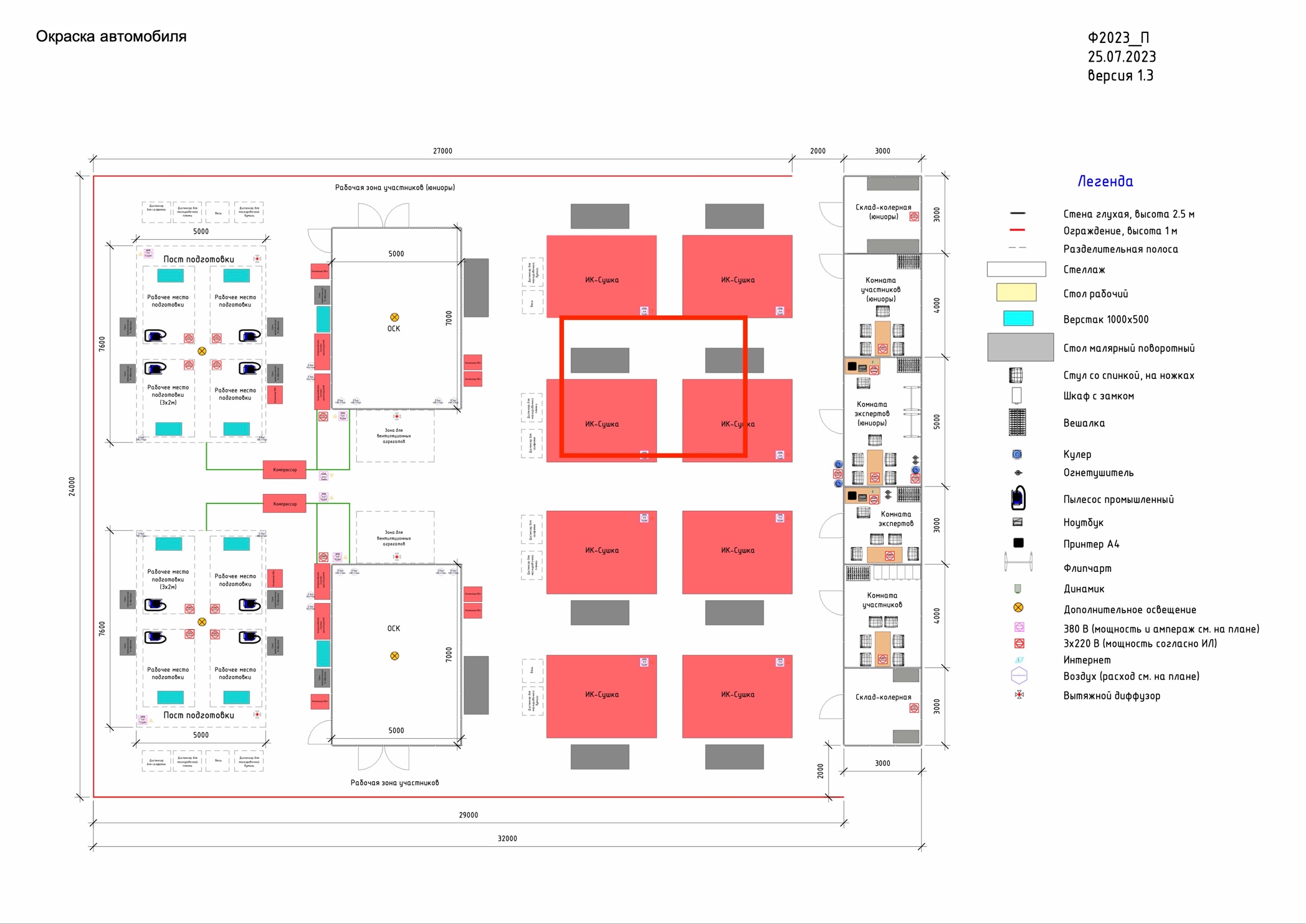 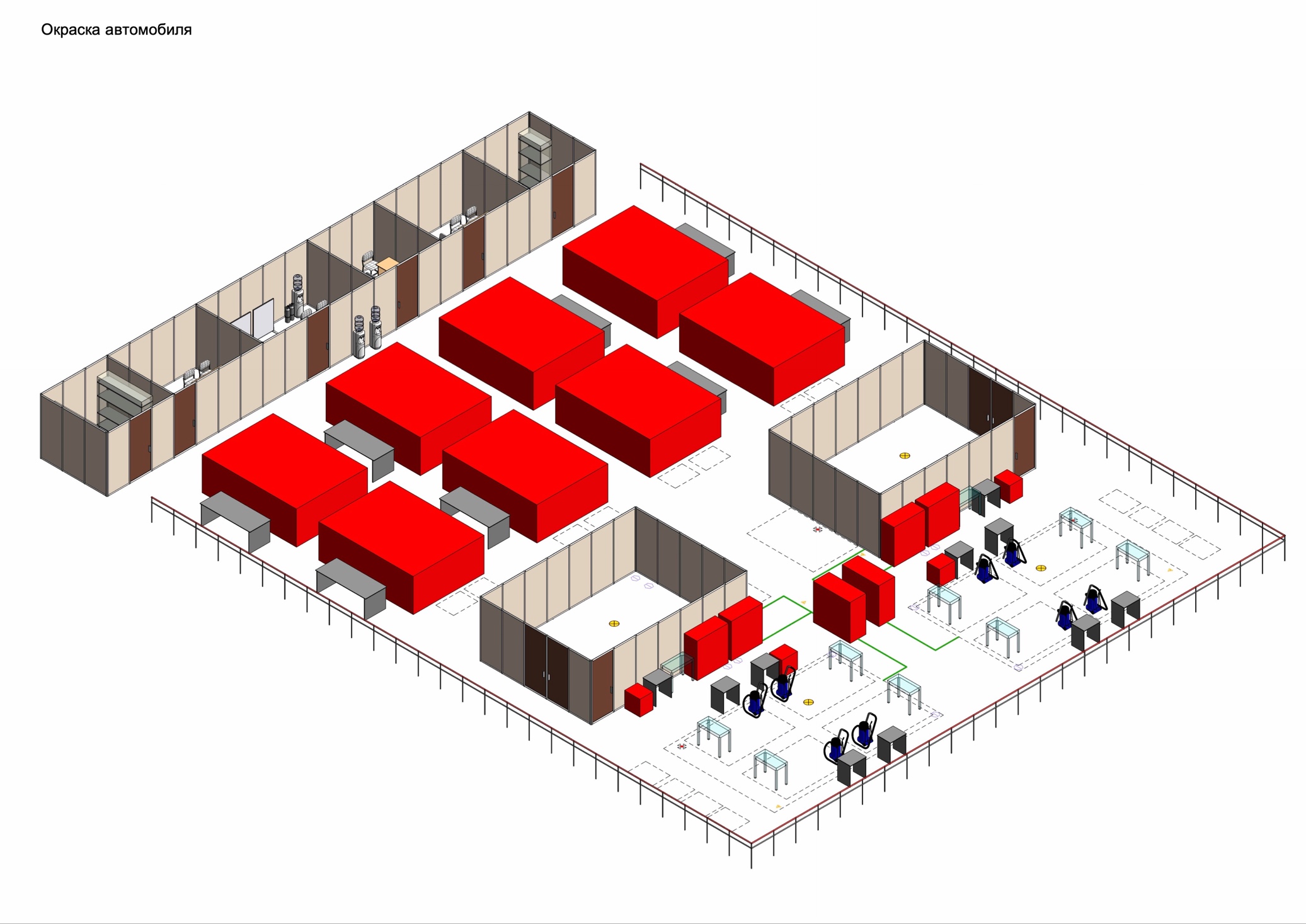 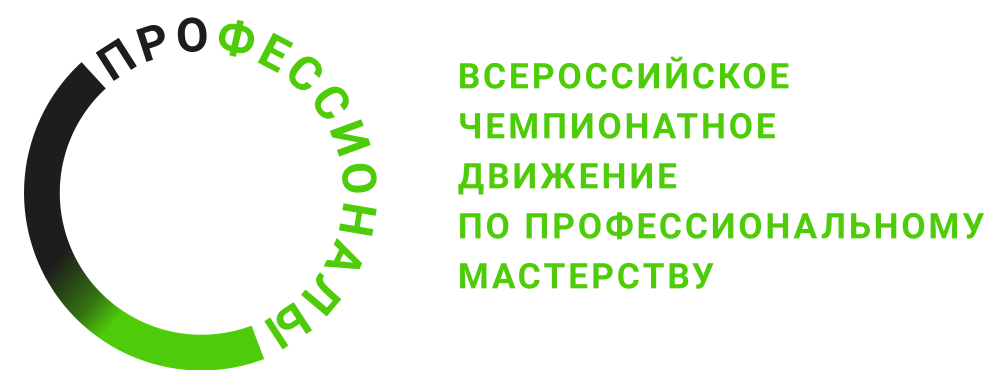 